Board Members Present:  Larry Dunn (President), Terry Jones (Vice President), Karen Harry (Secretary), Elaine McPherson (Secretary), Jim Sage, Keith Wheeler (Directors)Board Members Absent: John Allen, Don Davis, Patti KernOther Members Present:  Pete Jensen, Sherry Jensen, Mikey FloodGuest: Grace Larson, Friends of Nevada WildernessCall to Order:  The meeting was called to order at 3:10 p.m.This ad hoc Board meeting was called by Larry Dunn in order to review the projects and commitments on Bristlecone’s summer schedule, and to work out the details relating to fulfilling those commitments.  The projects are as follows:GBI/Bonanza Trail Project: This project involves repair to switchbacks on the Bonanza Trail, and will be undertaken using Great Basin Institute (GBI) trail crews. Our chapter will haul supplies in for the project as well as haul logs into place that will be used to repair the trails.  Jim Sage will oversee this project, and has committed to remain with the crews in the backcountry for as much as is needed, to ensure the trail work is done correctly.  We have two sessions scheduled for this project.  These will be June 11-18 session: Jim Sage and other BCH members will pack in supplies on June 11th and return to camp that evening.  The following day, June 12, they will pack in additional supplies needed.  The crew will walk out on June 17, and Jim will help pack supplies out.  Jim has indicated that he will stay with the GBI crew part of all of the time between June 12 and 17, as needed.June 25-6-July 2:  Jim Sage and other BCH members will again bring stock to help pack GBI back into the project area.  They will camp out the night before to ensure an early morning start the next day, and will assist GBI in packing out on July 1.FoNW/Bonanza Trail Project: June 21-24 session:  Friends of Nevada Wilderness (FoNW) will have a crew working on the Bonanza trail during this time; Grace Larson estimates that the crew will consist of about 6 people.  Jim Sage estimates he will need about 7 mules to haul in water, ice chests, and camping supplies for the crew.  Jim Sage and Keith Wheeler will oversee this project, and will camp out near the trail head the night before (June 20) in order to get an early start the next day.  August 9-12 session:  We again will help pack FoNW in (on August 9) and out (on August 12), at the same location as the previous session.  Because they will not be returning to this area, all tools and water will need to be packed out.  Jim estimates he will need about 6-7 mules.FoNW/Griffith Trail ProjectJuly 19-22 and July 26-29 sessions: FoNW and BCH will be working on the Griffith Peak Trail clearing downed trees.  All work will be in wilderness areas.  Grace Larsen is planning on 4 people on the FoNW crew.  Jim Sage will try to haul water and some supplies into the area sometime prior to the session, to reduce the amount that needs to be hauled later.  BCH will haul FoNW up on the 19th and pack them out, after the second hitch, on the 29th.  Jim will leave a few mules in the backcountry to assist during the workday, and he and other BCH volunteers will stay with FoNW crews to assist as necessary.  Keith indicated that someone (he, Terry or Pete, most likely) can go to Cowboy Trail Rides and bring the mules that are needed on the 29th to pack out.  Because FoNW will be returning to the area for a second hitch (July 26-29), the tools and remaining water can be left at the site.  BCH will again haul in supplies on the 26th and haul everything out on the 29th or, maybe, the 31st (because tools will be needed on the FoNW Bonanza project second hitch beginning 9 August).September 13-16: FoNW will return to Griffith Trail to conduct additional trail maintenance.   We will pack them in on the 13th and out on the 16th.  Grace indicated she is not sure of the number of people that will be on this project at this time.  Jim suggests that we again pack the water in on the 12th.  As this will be the end of the Griffith 2018 project, we will pack everything out on the 16th.  Possible Mt. Trumbull Trail Project:  Terry relayed that he was contacted by Freddy Dunn, Chairman of BCHA, about possibly assisting in a multi-chapter project in the Mt. Trumbull wilderness area.  He was contacted by the Grand Canyon-Parashant National Monument recreation planner, after they had received a complaint about the condition of the trail.  Chapters in Utah and Arizona are likely to take the lead on this project; it was agreed that we could not assist if the project is to be undertaken in the summer (as we are already fully committed with other projects), but may be able to help if the project is in the fall.North Rim-Grand Canyon Project: Keith stated that the proposed trip that was scheduled for June 6-9 has been postponed to June 27 thru July 1.  Keith and Karen will make a prior trip, July 18-22, to review the trail for archaeological resources, to ensure that no cultural resources will be damaged (per request of NPS).  There are two additional trips scheduled, tentatively, from August 1 thru August 5 and from August 22 thru August 26.  Blue Tree-Sawmill Signage: Elaine indicated that REI has provided a $5,000 grant to fund this project, but it does not need to be completed until next Spring.  Given our busy schedule, she recommends that this project can wait until August or September.Miscellaneous Items:  Motion of Reimburse Members Promptly: Discussion was made as to when and how individuals would be reimbursed for their out of pocket costs and transportation costs on the projects.  Terry reminded everyone that the Bonanza Grant will not reimburse our chapter until we have spent the money and can show documentation of the money spent.  Larry reported that our treasury contained enough in reserves that we should be able to reimburse members without a lengthy delay.  Larry made a motion that members be reimbursed as they acquired the costs; Keith seconded the motion and it was approved unanimously.  Expenses from the grant-funded Bonanza Trail Project will be submitted to April Turner quarterly.Request for Letter Opposing Land Transfer:  Grace Larson reported that the Friends of Nevada Wilderness is opposed to the proposal to transfer of Desert National Wildlife Refuge lands to Nellis Air Force base, and asked if we would be willing to sign a letter indicating opposition by our Chapter as well.  All were in support of our Chapter submitting such a letter.Meeting Adjourned: the meeting was adjourned at  5:48 p.m.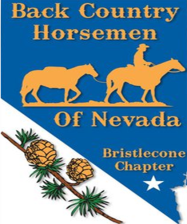 BCHNV BRISTLECONE CHAPTERMinutes of Board MeetingJune 6, 2018